VABLJENI NA NOVO TEMATSKO USPOSABLJANJE SOCIALNE, USTVARJALNE IN GIBALNE METODE za boljše delo s skupinami in posameznikiLjubljana, torek, 5. 5. 2015, med 9. in 16. uroZa vse, ki iščete inovativne in ustvarjalne načine za vzpostavljanje stika in zaupanja, gradnjo skupine, odpiranja razprav na različne tematike in iskanje kreativnih rešitev. 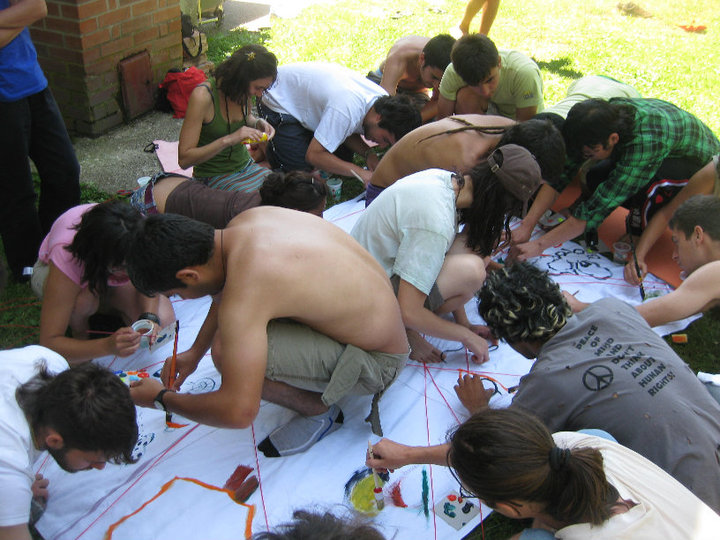 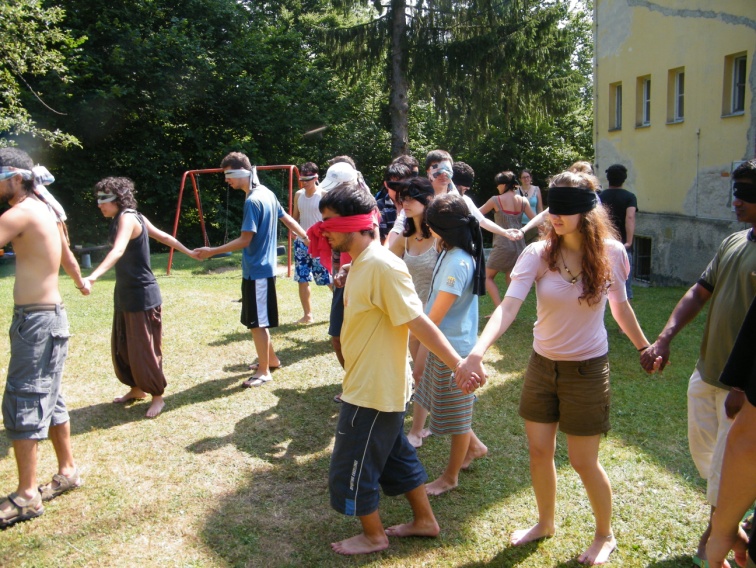 Največja prednost naših usposabljanj je v kakovostnih in izkušenih izvajalcih, ki so sposobni podati vsebine na strokoven ter hkrati zanimiv način. Usposabljanja bosta vodila Tjaša Arko in Jaka Kovač. Več o izvajalcih si lahko preberete na povezavi.Število udeležencev na usposabljanju je omejeno, zato pohitite s prijavami. CENA: 37,00 €, DDV je vključen v ceno.VEČ INFORMACIJ dobite pri Tjaši Arko na elektronskem naslovu tjasa.arko@filantropija.org ali na telefonski številki 01 433 40 24.PRIJAVNICA NA TEMATSKO USPOSABLJANJESOCIALNE, USTVARJALNE IN GIBALNE METODE za boljše delo s skupinami in posameznikiLjubljana, torek, 5. 5. 2015, med 9. in 16. uroPrijavnico pošljite po pošti na Slovensko filantropijo, Poljanska cesta 12, 1000 Ljubljana, po faksu na 01 430 12 89 ali po elektronski pošti na tjasa.arko@filantropija.org . Rok prijave je en teden pred usposabljanjem oziroma do zapolnitve prostih mest. Kontaktna oseba za usposabljanje je Tjaša Arko. Po poteku roka prijave vas bomo obvestili, ali bomo usposabljanje izvedli (minimalno število udeležencev je 8). CENA: 37,00 €. DDV je vključen v ceno.Število udeležencev na usposabljanju je omejeno, zato pohitite s prijavami. Ime in priimekNaslovPoštaElektronski naslovTelefon/mobilni telefonLetnica rojstva:Kako vam lahko vsebine usposabljanja pomagajo pri vašem delu?Plačilo prispevka (označi)□ plačam sam□ plača organizacija. V tem primeru potrebujemo naslednje informacije: Naziv in naslov organizacije, davčna številka organizacije in kontaktna oseba v organizaciji.              